2. melléklet a 23/2017. (XII.27.) önkormányzati rendelethezHelyi védett természeti érték (értékleltár)Hrsz.Megnevezés, CímMegjegyzésFotó0466/4Erzsébeti fák,KülterületErzsébeti fák a külterületen.Erzsébet királyné emlékére az 1800-as évek végén ültetett 14 db kocsányos tölgy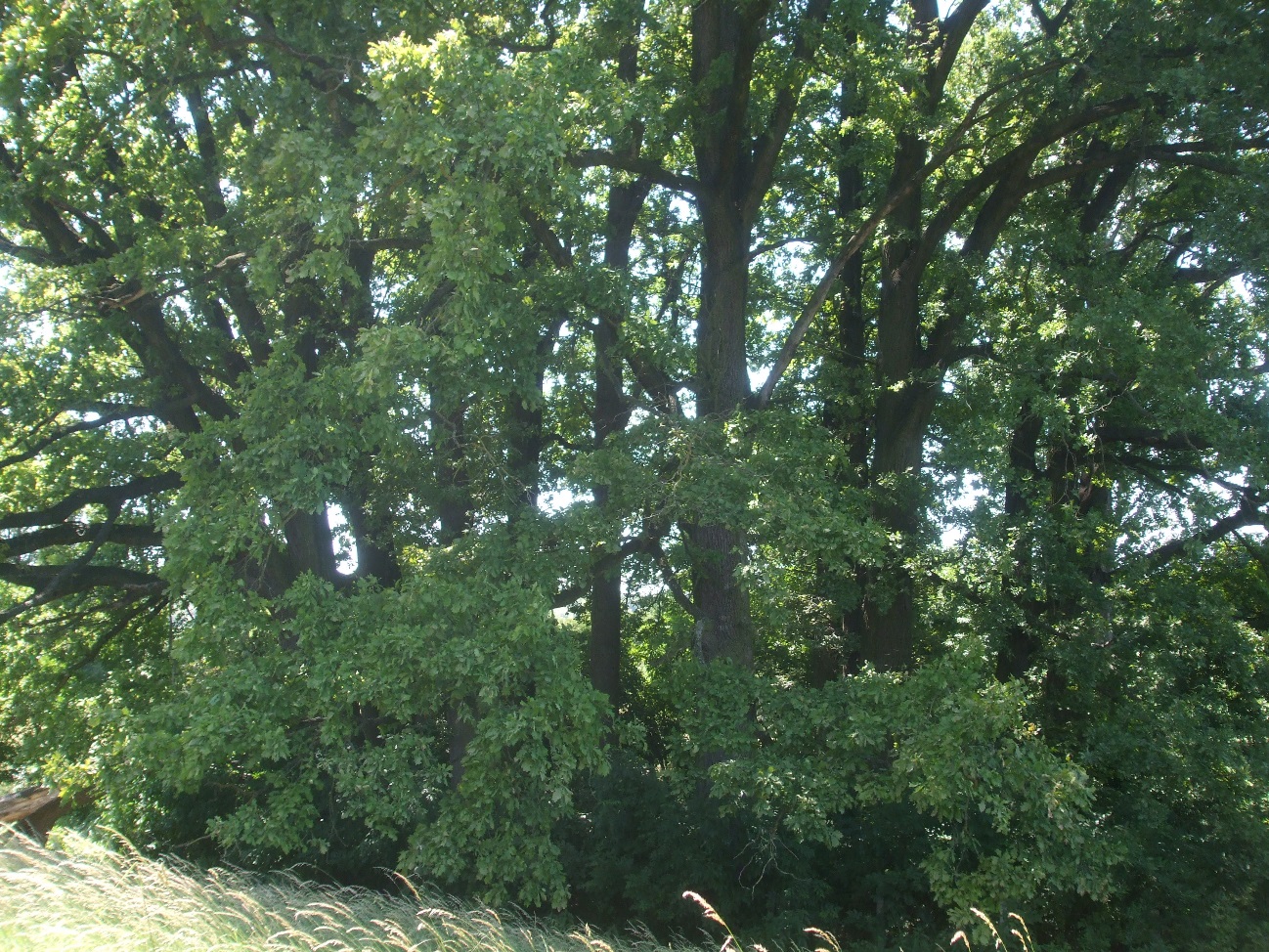 